DV – ČJ 6 literaturaZadání: 8.- 12.6. 2020Doplňte a pošlete výsledky otázek z pohádek a filmů. 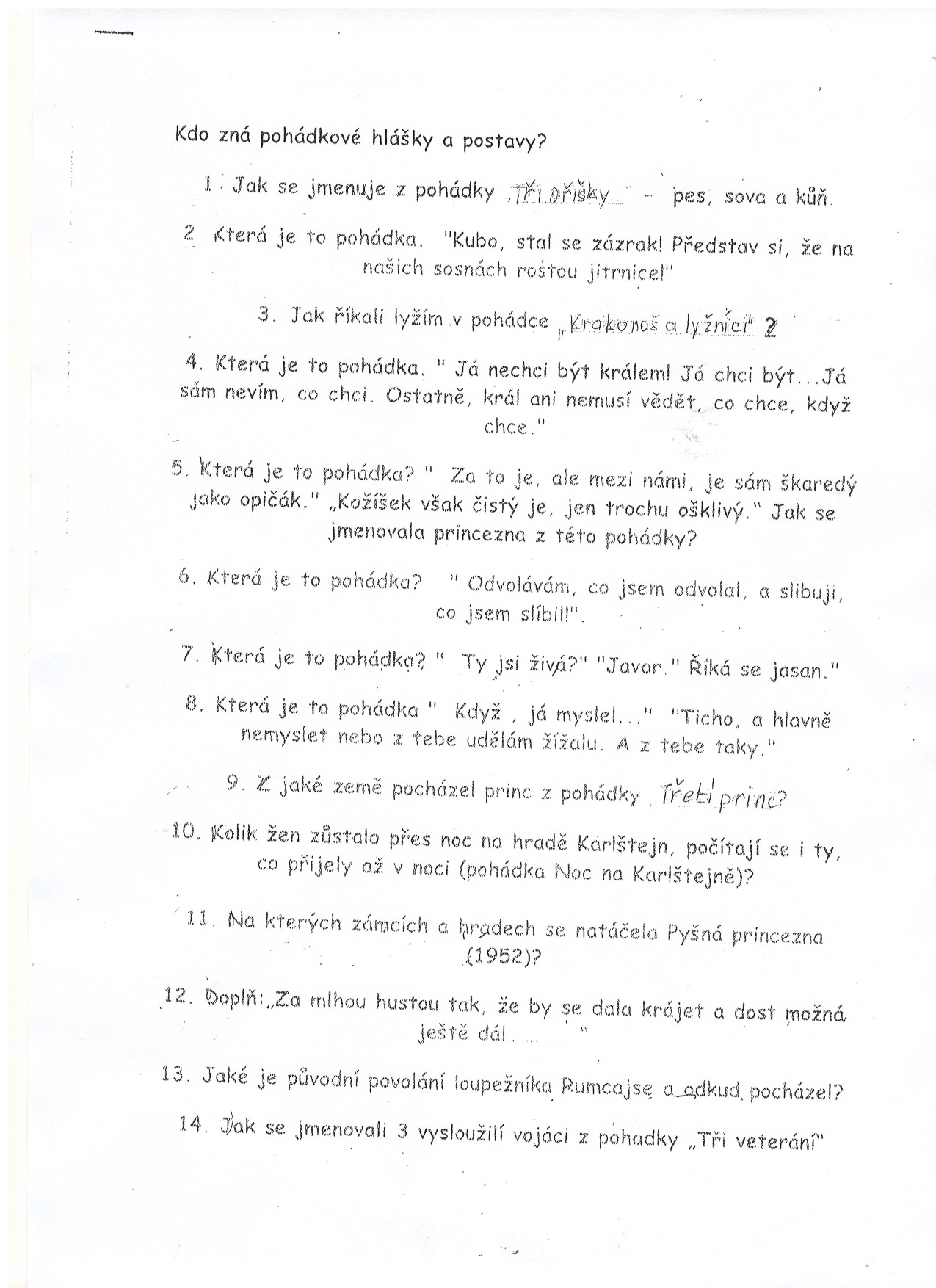 15.  Jak se jmenoval zlý čaroděj, který unesl princeznu Večernici?16. Kolik vlasů má Rákosníček?17. Jakou barvu mají krtečkovy kalhotky?18. Co je nejlepší na Vochomůrčí rýmu?19. V jaké pohádce / filmu dává panovník „hodiny SIRAEL“  a který panovník v té době vládl?Doplň:20.  Pohádka je ryze fantastický příběh pro děti, kde vítězí ___________________________,          vítězí krásné lidské vlastnosti, věci mají  _____________________________.        Pohádka má pohádkový ______________________ i závěrečnou formuli.